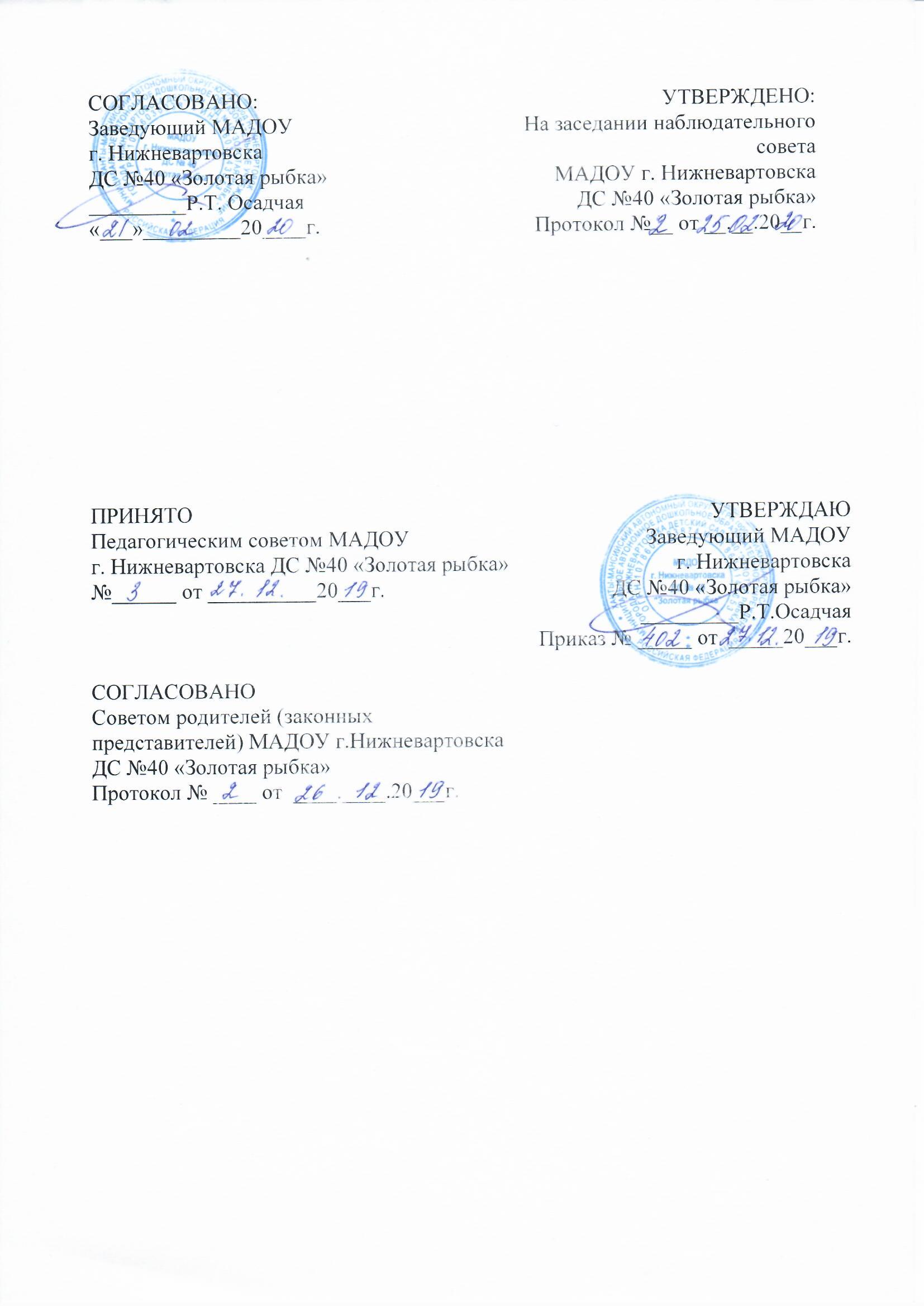 Положениео Наблюдательном советеМАДОУ Г. НИЖНЕВАРТОВСКА ДС №40 «ЗОЛОТАЯ РЫБКА»1. Общие положения1.1.Наблюдательный совет МАДОУ г. Нижневартовска ДС №40 «Золотая рыбка» (далее – Совет) является выборным представительным и коллегиальным органом самоуправления, реализующим принцип государственно-общественного характера управления образованием и осуществляет в соответствии с Уставом автономного учреждения решение отдельных вопросов, относящихся к компетенции наблюдательного совета. Совет создается в целях поддержки и защиты интересов участников образовательных отношений (детей, родителей (законных представителей), педагогов). 1.2.В своей деятельности наблюдательный совет автономного учреждения руководствуется: Конституцией РФ, п.4, ст.26. Закона РФ «Об образовании в Российской Федерации» от 29.12.2012г. №273-ФЗ;, Федеральным законом "Об автономных учреждения" и иными нормативными актами РФ, Уставом автономного учреждения, настоящим положением, иными локальными нормативными актами автономного учреждения. 1.3.Наблюдательный совет не является юридическим лицом, не имеет своего расчетного счета в учреждениях банков, самостоятельного баланса, печати, штампа.1.4.Наблюдательный совет является одним из коллегиальных органов управления муниципального автономного дошкольного образовательного учреждения города Нижневартовска детского сада №40 «Золотая рыбка».2. Компетенция наблюдательного совета автономного учреждения2.1.Наблюдательный совет автономного учреждения рассматривает: -предложения учредителя или заведующего автономным учреждением о внесении изменений в устав автономного учреждения; -предложения учредителя или заведующего автономным учреждением о создании и ликвидации филиалов автономного учреждения, об открытии и о закрытии его представительств;-предложения учредителя или заведующего автономным учреждением о реорганизации автономного учреждения или о его ликвидации; -предложения учредителя, департамента или заведующего автономным учреждением об изъятии имущества, закрепленного за автономным учреждением на праве оперативного управления; -предложения заведующего автономным учреждением об участии автономного учреждения в других юридических лицах, в том числе о внесении денежных средств и иного имущества в уставный (складочный) капитал других юридических лиц или передаче такого имущества иным образом другим юридическим лицам в качестве учредителя или участника; -проект плана финансово-хозяйственной деятельности автономного учреждения; -по представлению заведующего автономным учреждением проекты отчётов о деятельности автономного учреждения и об использовании его имущества, об исполнении плана его финансово-хозяйственной деятельности, годовую бухгалтерскую отчетность автономного учреждения; -предложения заведующего автономным учреждением о совершении сделок по распоряжению имуществом, которым автономное учреждение вправе распоряжаться только с согласия департамента; -предложения заведующего автономным учреждением о совершении крупных сделок; -предложения заведующего автономным учреждением о совершении сделок, в совершении которых имеется заинтересованность;-предложения заведующего автономным учреждением о выборе кредитных организаций, в которых автономное учреждение может открыть банковские счета;-вопросы проведения аудита годовой бухгалтерской отчетности автономного учреждения и утверждения аудиторской организации.2.2.По вопросам, указанным в подпунктах 1-4 и 8 настоящего пункта, наблюдательный совет дает рекомендации. Уполномоченные органы принимают по этим вопросам решения после рассмотрения рекомендаций наблюдательного совета.2.3.По вопросу, указанному в подпункте 6 настоящего пункта, наблюдательный совет дает заключение, копия которого направляется учредителю и в департамент.2.4.По вопросам, указанным в подпунктах 5 и 11 настоящего пункта, наблюдательный совет дает заключение. Заведующий автономным учреждением принимает по этим вопросам решения после рассмотрения заключений наблюдательного совета.2.5.Документы, представляемые в соответствии с подпунктом 7 настоящего пункта, утверждаются наблюдательным советом и направляются в копиях учредителю и в департамент.2.6.По вопросам, указанным в подпунктах 9, 10 и 12 настоящего пункта, наблюдательный совет принимает решения, обязательные для заведующего автономным учреждением.2.7.Рекомендации и заключения по вопросам, указанным в подпунктах 1-8 и 11 настоящего пункта, принимаются большинством голосов от общего числа голосов членов наблюдательного совета.2.8.Решения по вопросам, указанным в подпунктах 9 и 12 настоящего пункта, принимаются наблюдательным советом большинством в две трети голосов от   общего числа голосов членов наблюдательного совета.  2.9.Решение по вопросу, указанному в подпункте 10 настоящего пункта, принимаются наблюдательным в следующем порядке:-сделка, в совершении которой имеется заинтересованность, может быть совершена с предварительного одобрения наблюдательного совета. Наблюдательный совет обязан рассмотреть предложение о совершении сделки, в совершении которой имеется заинтересованность, в течение пятнадцати календарных дней с момента поступления такого предложения председателю наблюдательного совета;-решение об одобрении сделки, в совершении которой имеется заинтересованность, принимается большинством голосов членов наблюдательного совета, не заинтересованных в совершении этой сделки. В случае, если лица, заинтересованные в совершении сделки, составляют в наблюдательном совете большинство, решение об одобрении сделки, в совершении которой имеется заинтересованность, принимается департаментом.2.10.Вопросы, относящиеся к компетенции наблюдательного совета в соответствии с подпунктами 1-12 настоящего пункта, не могут быть переданы на рассмотрение других органов автономного учреждения.  2.11.По требованию наблюдательного совета автономного учреждения или любого из его членов другие органы автономного учреждения обязаны предоставить информацию по вопросам, относящимся к компетенции наблюдательного совета автономного учреждения. 2.12. Согласовывает локальные акты деятельности наблюдательного совета, локальный акт о порядке предоставления дополнительных платных образовательных услуг автономного учреждения.3. Состав Наблюдательного совета3.1.В состав Наблюдательного совета входят не менее чем пять и более чем одиннадцать членов.3.2.В состав наблюдательного совета автономного учреждения входят представители учредителя автономного учреждения, представители органов местного самоуправления, на которые возложено управление муниципальным имуществом, представители работников автономного учреждения, представители общественности, в том числе лица, имеющие заслуги и достижения в сфере образования.3.3.Представители работников автономного учреждения назначаются членами наблюдательного совета автономного учреждения или исключаются из состава наблюдательного совета по решению общего собрания (конференции) работников автономного учреждения.3.4.Количество представителей государственных органов и органов местного самоуправления в составе наблюдательного совета не должно превышать одну треть от общего числа членов наблюдательного совета автономного учреждения. Не менее половины из числа представителей государственных органов и органов местного самоуправления составляют представители органа, осуществляющего функции и полномочия учредителя автономного учреждения. Количество представителей работников дошкольной образовательной организации не может превышать одну треть от общего числа членов наблюдательного совета автономного учреждения.3.5.Срок полномочий наблюдательного совета автономного учрежденияустанавливается уставом автономного учреждения,но не может быть более чем пять лет.3.6.Одно и то же лицо может быть членом наблюдательного совета автономного учреждения неограниченное число раз. 3.7.Руководитель автономного учреждения и его заместители не могут быть членами наблюдательного совета автономного учреждения. Руководитель   автономного учреждения участвует в заседаниях наблюдательного совета автономного учреждения с правом совещательного голоса. 3.8.Членами наблюдательного совета автономного учреждения не могут быть лица, имеющие неснятую или непогашенную судимость. 3.9.Назначение членов наблюдательного совета или досрочное прекращение их полномочий осуществляется на основании приказа (распоряжения) учредителя по представлению автономного учреждения.  Кандидатуры представителей общественности, в том числе лиц, имеющих заслуги и достижения в сфере образования, предлагаются органами управления  автономного учреждения на согласование с руководителем и утверждаются учредителем.3.10.Полномочия члена наблюдательного совета автономного учреждения могут быть прекращены досрочно: -по просьбе члена наблюдательного совета автономного учреждения;-в случае невозможности исполнения членом наблюдательного совета автономного учреждения своих обязанностей по состоянию здоровья или по причине его отсутствия в месте нахождения автономного учреждения в течение четырех месяцев; -в случае привлечения члена наблюдательного совета дошкольной автономного учреждения к уголовной ответственности. 3.11.Полномочия члена наблюдательного совета автономного учреждения, являющегося представителем местного самоуправления и состоящего с этим органом в трудовых отношениях, могут быть также прекращены досрочно в случае прекращения трудовых отношений.3.12.Вакантные места, образовавшиеся в наблюдательном совете автономного учреждения   в связи с досрочным прекращением полномочий его членов, замещаются на оставшийся срок полномочий наблюдательного совета автономного учреждения. 4. Председатель Наблюдательного совета4.1.Председатель наблюдательного совета автономного учреждения избирается на срок полномочий наблюдательного совета членами наблюдательного совета из их числа простым большинством голосов от общего числа голосов членов наблюдательного совета автономного учреждения. 4.2.Представитель работников автономного учреждения не может быть избран председателем наблюдательного совета автономного учреждения. 4.3.Наблюдательный совет автономного учреждения в любое время вправе переизбрать своего председателя. 4.4.Председатель наблюдательного совета автономного учреждения организует работу наблюдательного совета автономного учреждения, созывает его заседания, председательствует на них и организует ведение протокола. 4.5.В отсутствие председателя наблюдательного совета автономного учреждения его функции осуществляет старший по возрасту член наблюдательного совета автономного учреждения, за исключением представителя работников автономного учреждения. 4.6.Секретарь наблюдательного совета автономного учреждения избирается на первом заседании наблюдательного совета автономного учреждения после его создания, а также первом заседании нового состава наблюдательного совета автономного учреждения на срок полномочий наблюдательного совета членами наблюдательного совета простым большинством голосов.4.7.Автономное учреждение не вправе выплачивать членам и председателю наблюдательного совета автономного учреждения за выполнение ими своих обязанностей.4.8.Члены и председатель наблюдательного совета автономного учреждения могут пользоваться услугами автономного учреждения только на равных условиях с другими гражданами. 5. Порядок проведения заседаний Наблюдательного совета5.1.Заседания наблюдательного совета автономного учреждения проводятся по мере необходимости, но не реже чем один раз в квартал. 5.2.Заседание наблюдательного совета автономного учреждения созывается его председателем по собственной инициативе, по требованию учредителя автономного учреждения, члена наблюдательного совета автономного учреждения или заведующего автономным учреждением. 5.3.Секретарь наблюдательного совета по поручению председателя не позднее, чем за три календарных дня до проведения заседания наблюдательного совета автономного учреждения в письменном виде уведомляет всех членов наблюдательного совета и заведующего автономным учреждением о проведении заседания.5.4.Сообщение о проведении заседания членам наблюдательного совета автономного учреждения должно быть направлено не позднее, чем за 5 дней до даты его проведения. В указанные сроки сообщение направляется каждому члену наблюдательного совета автономного учреждения лично или сообщается по телефону.5.5.В заседании наблюдательного совета автономного учреждения вправе участвовать заведующий автономным учреждением с правом совещательного голоса. Иные приглашенные председателем наблюдательного совета автономного учреждения лица могут участвовать в заседании наблюдательного совета автономного учреждения, если против их присутствия не возражает более чем 1/3 от общего числа членов наблюдательного совета автономного учреждения. 5.6.Заседание наблюдательного совета автономного учреждения является правомочным, если все члены наблюдательного совета автономного учреждения извещены о времени и месте его проведения и на заседании присутствует более половины членов наблюдательного совета автономного учреждения. Передача членом наблюдательного совета автономного учреждения своего голоса другому лицу не допускается. 5.7.Член наблюдательного совета, отсутствующий на его заседании по уважительной причине, может предоставить в письменной форме свое мнение по вопросам повестки заседания наблюдательного совета автономного учреждения. автономного учреждения. Отсутствующего на заседании по уважительной причине, учитывается при определении наличия кворума и результатов голосования, кроме заседаний наблюдательного совета, на котором принимаются решения по вопросам, предусмотренным подпунктами 9 и 10 пункта 4.1. настоящего устава.  5.8.Каждый член наблюдательного совета автономного учреждения имеет при голосовании один голос. В случае равенства голосов решающим является голос председателя наблюдательного совета автономного учреждения. 5.9.Первое заседание наблюдательного совета автономного учреждения после его создания, а также первое заседание нового состава наблюдательного совета автономного учреждения созывается по требованию учредителя автономного учреждения.  До избрания председателя наблюдательного совета автономного учреждения на таком заседании председательствует старший по возрасту член наблюдательного совета автономного учреждения, за исключением представителя работников автономного учреждения.5.10.Заседание наблюдательного совета автономного учреждения созывается в течение пяти календарных дней после получения уведомления о созыве наблюдательного совета. 6. Делопроизводство 6.1.На заседании наблюдательного совета автономного учреждения ведется протокол.6.2.Протокол заседания наблюдательного совета автономного учреждения составляется не позднее 10 дней после его проведения. В протоколе указываются: -место и время проведения заседания; -лица, присутствующие на заседании; -повестка дня; -вопросы, поставленные на голосование, итоги голосования по ним; -принятые решения. 6.3.Протокол заседания наблюдательного совета автономного учреждения подписывается председательствующим на заседании, секретарем заседания. 6.4.Автономное учреждение обязано предоставлять протоколы заседаний наблюдательного совета по требованию ревизионной комиссии, а также копии этих документов учредителю (участнику) дошкольной образовательной организации. 7. Ответственность членов Наблюдательного советаЧлены Наблюдательного совета при осуществлении своих прав и исполнении обязанностей должны действовать винтересах автономной организации, осуществлять свои права и исполнять обязанности в отношении общества добросовестно и разумно. Члены Наблюдательного совета несут ответственность перед дошкольной образовательной организацией за убытки, причиненные организации их виновными действиями (бездействием), если иные основания и размер ответственности не установлены федеральными законами. При этом в Наблюдательном совете не несут ответственности члены, голосовавшие против решения, которое повлекло причинение обществу убытков, или не принимавшие участия в голосовании. При определении оснований и размера ответственности членов Наблюдательного совета должны быть приняты во внимание обычные условия делового оборота и иные обстоятельства, имеющие значение для дела. 8. Процедура утверждения и внесения изменений в Положениео наблюдательном советеавтономного учрежденияПоложение о наблюдательном совете автономного учреждения утверждается на заседании наблюдательного совета. Решение об его утверждении принимается большинством голосов участвующих в заседании членов наблюдательного совета автономного учреждения. Предложения о внесении изменений и дополнений в Положение вносятся в порядке, предусмотренном Положением для внесения предложений в повестку дня очередного или внеочередного заседания Наблюдательного совета. Решение о внесении дополнений или изменений в Положение принимается большинством голосов членов наблюдательного совета автономного учреждения, участвующих в заседании наблюдательного совета. Если в результате изменения законодательства и нормативных актов Российской Федерации отдельные статьи настоящего положения вступают в противоречие с ними, эти статьи утрачивают силу и до момента внесения изменений в положение члены наблюдательного совета автономного учреждения руководствуются законодательством Российской Федерации. 